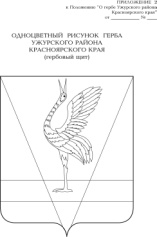 АДМИНИСТРАЦИЯ УЖУРСКОГО РАЙОНАКРАСНОЯРСКОГО КРАЯПОСТАНОВЛЕНИЕ15.09.2020   			      г. Ужур				                    №  604О внесении изменений в постановление  администрации Ужурского района от 28.10.2013 № 990 «Об утверждении системы оплаты труда работников  муниципальных  учреждений культуры»	В соответствии с Законом Красноярского края от 05.12.2019 № 8-3414 «О краевом бюджете на 2020 год и плановый период 2021-2022 годов»,  решением Ужурского районного Совета депутатов от 18.09.2013 № 41-290р «Об утверждении Положения об оплате труда работников муниципальных учреждений», руководствуясь статьей 19 Устава Ужурского района,  ПОСТАНОВЛЯЮ:1. Провести увеличение размеров должностных окладов с 01 октября 2020 года на 3 процента работникам муниципальных учреждений культуры и работникам учреждения дополнительного образования, подведомственного культуре.2.  Внести в постановление администрации Ужурского района от 28.10.2013 № 990 «Об утверждении системы оплаты труда работников  муниципальных  учреждений культуры» (далее – Постановление) следующие изменения:2.1. В Приложении №3 к Постановлению пункты 2.3, 2.4, 2.5. раздела II «Оклады (должностные оклады), ставки заработной платы» изложить в следующей редакции:«2.3. Минимальные размеры окладов (должностных окладов), ставок заработной платы по должностям работников культуры, искусства и кинематографии устанавливаются на основе отнесения занимаемых ими должностей к профессиональным квалификационным группам (далее - ПКГ), утвержденным Приказом Министерства здравоохранения и социального развития Российской Федерации от 31.08.2007 N 570 "Об утверждении профессиональных квалификационных групп должностей работников культуры, искусства и кинематографии":должности,   отнесенные    к   ПКГ    "Должности   технических исполнителей и артистов вспомогательного состава"                                                         5094 рубля;должности,    отнесенные  к   ПКГ    "Должности работников культуры,  искусства  и кинематографии среднего звена"                                             7428 рублей;должности, отнесенные к  ПКГ "Должности работников  культуры, искусства  и кинематографии ведущего звена"                                          10013 рублей;должности,  отнесенные к ПКГ  "Должности  руководящего состава учреждений культуры, искусства и кинематографии"                                                  13073 рубля.2.4. Минимальные размеры окладов (должностных окладов), ставок заработной платы по профессиям рабочих культуры, искусства и кинематографии устанавливаются на основе отнесения занимаемых ими профессий к квалификационным уровням ПКГ, утвержденным Приказом Министерства здравоохранения и социального развития Российской Федерации от 14.03.2008 N 121н "Об утверждении профессиональных квалификационных групп профессий рабочих культуры, искусства и кинематографии":профессии, отнесенные к ПКГ "Профессии рабочих культуры, искусства и          кинематографии первого уровня"                                              5173 рубля;          профессии, отнесенные к ПКГ "Профессийрабочих культуры, искусства и кинематографии второго уровня":1-й квалификационный уровень                                              5267 рублей;2-й квалификационный уровень                                                6423 рубля;3-й квалификационный уровень                                              7058 рублей;4-й квалификационный уровень                                                8502 рубля.2.5. Минимальные размеры окладов (должностных окладов), ставок заработной платы по должностям профессий работников культуры, искусства и кинематографии, не вошедшим в квалификационные уровни ПКГ, устанавливаются в следующем размере:заведующий филиалом, обособленным подразделением    14577 рублей;художественный руководитель                                                13073 рубля;главный режиссер                                                                      13073 рубля;главный администратор                                                            13073 рубля;специалист по внедрению информационных систем         10 013 рублей;светооператор	7428 рублей;кассир билетный	                                                                      4524 рубля.».2.2. В Приложении №4 к Постановлению Приложение №1  к примерному положению об оплате труда работников дополнительного образования, подведомственных культуре изложить в новой редакции, согласно приложению.3. Постановление вступает в силу в день, следующий за днем официального опубликования в специальном выпуске газеты «Сибирский хлебороб». Глава района                                                                                     К.Н. ЗарецкийРАЗМЕРЫ ОКЛАДОВ (ДОЛЖНОСТНЫХ ОКЛАДОВ) СТАВОК ЗАРАБОТНОЙ ПЛАТЫ РАБОТНИКОВ ДОПОЛНИТЕЛЬНОГО ОБРАЗОВАНИЯ, ПОДВЕДОМТСВЕННЫХ МУНИЦИПАЛЬНОМУ КАЗЕННОМУ УЧРЕЖДЕНИЮ «УПРАВЛЕНИЕ КУЛЬТУРЫ, СПОРТА И МОЛОДЕЖНОЙ ПОЛИТИКИ УЖУРСКОГО РАЙОНА»1. Минимальные размеры окладов (должностных окладов), ставок заработной платы по должностям работников образования  устанавливаются на основе отнесения занимаемых ими должностей к квалификационным уровням ПКГ, утвержденным Приказом Министерства здравоохранения и социального развития Российской Федерации от 05.05.2008 N 216н "Об утверждении профессиональных квалификационных групп должностей работников образования":2. Минимальные размеры окладов (должностных окладов), ставок заработной платы по общеотраслевым должностям руководителей, специалистов и служащих устанавливаются на основе отнесения занимаемых ими должностей к квалификационным уровням ПКГ, утвержденным Приказом Министерства здравоохранения и социального развития Российской Федерации от 29.05.2008 N 247н "Об утверждении профессиональных квалификационных групп общеотраслевых должностей руководителей, специалистов и служащих":3. Минимальные размеры окладов (должностных окладов), ставок заработной платы по должностям общеотраслевых профессий рабочих устанавливаются на основе отнесения занимаемых ими должностей к квалификационным уровням ПКГ, утвержденным Приказом Министерства здравоохранения и социального развития Российской Федерации от 29.05.2008 N 248н "Об утверждении профессиональных квалификационных групп общеотраслевых профессий рабочих":Приложение к постановлению администрации района от 15.09.2020 № 604Приложение № 1к примерному положению об оплате труда работников дополнительного образования, подведомственных культуре       Профессиональная квалификационная группа«Должности педагогических работников»Профессиональная квалификационная группа«Должности педагогических работников»Профессиональная квалификационная группа«Должности педагогических работников»Квалификационные уровниДолжности, отнесенные к квалификационным уровнямДолжностной оклад (рублей)2 квалификационный уровеньКонцертмейстер6 2004 квалификационный уровеньПреподаватель 7 720Профессиональная квалификационная группа«Общеотраслевые должности служащих первого уровня»Профессиональная квалификационная группа«Общеотраслевые должности служащих первого уровня»Профессиональная квалификационная группа«Общеотраслевые должности служащих первого уровня»Квалификационные уровниДолжности, отнесенные к квалификационным уровнямДолжностной оклад (рублей)1 квалификационный уровеньДелопроизводитель3 511Профессиональная квалификационная группа«Общеотраслевые должности служащих второго уровня»Профессиональная квалификационная группа«Общеотраслевые должности служащих второго уровня»Профессиональная квалификационная группа«Общеотраслевые должности служащих второго уровня»1 квалификационный уровеньТехник-программист3 896Профессиональная квалификационная группа«Общеотраслевые должности служащих третьего уровня»Профессиональная квалификационная группа«Общеотраслевые должности служащих третьего уровня»Профессиональная квалификационная группа«Общеотраслевые должности служащих третьего уровня»4 квалификационный уровеньВедущий юрисконсульт6 208Профессиональная квалификационная группа«Общеотраслевые профессии рабочих первого уровня»Профессиональная квалификационная группа«Общеотраслевые профессии рабочих первого уровня»Профессиональная квалификационная группа«Общеотраслевые профессии рабочих первого уровня»Квалификационные уровниДолжности, отнесенные к квалификационным уровнямДолжностной оклад (рублей)1 квалификационный уровеньВахтер, рабочий по обслуживанию здания, уборщик служебных помещений3 016